                                                              Daily Activity Planner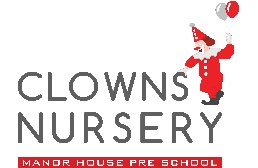                                                               Daily Activity Planner                                                              Daily Activity Planner                                                              Daily Activity Planner                                                              Daily Activity PlannerDate: Friday 12th June 2020Date: Friday 12th June 2020Date: Friday 12th June 2020Date: Friday 12th June 2020Date: Friday 12th June 2020TimeArea of LearningArea of LearningArea of LearningActivity9:00-9:15amGood Morning Song / Mindful MomentGood Morning Song / Mindful MomentGood Morning Song / Mindful MomentGood Morning Song / Mindful Moment9:15-9:45amExpressive Arts and DesignExpressive Arts and DesignExpressive Arts and DesignRainbow hand printing: The children will create a rainbow by painting their hands with different colours.Snack (09:45am – 10:00am) Snack (09:45am – 10:00am) Snack (09:45am – 10:00am) Snack (09:45am – 10:00am) Snack (09:45am – 10:00am) Outdoor/ Indoor free play (10:00am- 10:30am)Outdoor/ Indoor free play (10:00am- 10:30am)Outdoor/ Indoor free play (10:00am- 10:30am)Outdoor/ Indoor free play (10:00am- 10:30am)Outdoor/ Indoor free play (10:00am- 10:30am)10.30-10.45pm 10.30-10.45pm Music with GilesMusic with GilesMusic with Giles10.45-11.00pm10.45-11.00pmMathematicsColour sorting game:The children will organise and categorise a range of toys according to colour.Colour sorting game:The children will organise and categorise a range of toys according to colour.Tidy up/Wash hands 11:00pm – 11:15pm Tidy up/Wash hands 11:00pm – 11:15pm Tidy up/Wash hands 11:00pm – 11:15pm Tidy up/Wash hands 11:00pm – 11:15pm Tidy up/Wash hands 11:00pm – 11:15pm Lunch 11:15pm – 12:00pm (see today’s suggested recipe)   Lunch 11:15pm – 12:00pm (see today’s suggested recipe)   Lunch 11:15pm – 12:00pm (see today’s suggested recipe)   Lunch 11:15pm – 12:00pm (see today’s suggested recipe)   Lunch 11:15pm – 12:00pm (see today’s suggested recipe)   Sleep 12:00pm- 13.30pm   Sleep 12:00pm- 13.30pm   Sleep 12:00pm- 13.30pm   Sleep 12:00pm- 13.30pm   Sleep 12:00pm- 13.30pm   13.45-14.15pmUnderstanding the WorldUnderstanding the WorldUnderstanding the WorldColour changing milk experiment:The children will explore colours by adding food colouring to milk.Snack (14:15am – 14:45am)Snack (14:15am – 14:45am)Snack (14:15am – 14:45am)Snack (14:15am – 14:45am)Snack (14:15am – 14:45am)Outdoor/ Indoor free play (14:45am- 15:15am) Outdoor/ Indoor free play (14:45am- 15:15am) Outdoor/ Indoor free play (14:45am- 15:15am) Outdoor/ Indoor free play (14:45am- 15:15am) Outdoor/ Indoor free play (14:45am- 15:15am) 15.15-15.30pmPE with Coach MickeyPE with Coach MickeyPE with Coach MickeyPE with Coach MickeyChallenge of the day: I Spy (colour edition): What colours can you see in the world around you? The blue sky? The green grass? A red car? I Spy (colour edition): What colours can you see in the world around you? The blue sky? The green grass? A red car? I Spy (colour edition): What colours can you see in the world around you? The blue sky? The green grass? A red car? I Spy (colour edition): What colours can you see in the world around you? The blue sky? The green grass? A red car? Links: Good Morning songMindful MomentMusic with GilesPE with Coach MickeyGood Morning songMindful MomentMusic with GilesPE with Coach MickeyGood Morning songMindful MomentMusic with GilesPE with Coach MickeyGood Morning songMindful MomentMusic with GilesPE with Coach MickeyBook of the DayDinosaur Roar!Dinosaur Roar!Dinosaur Roar!Dinosaur Roar!